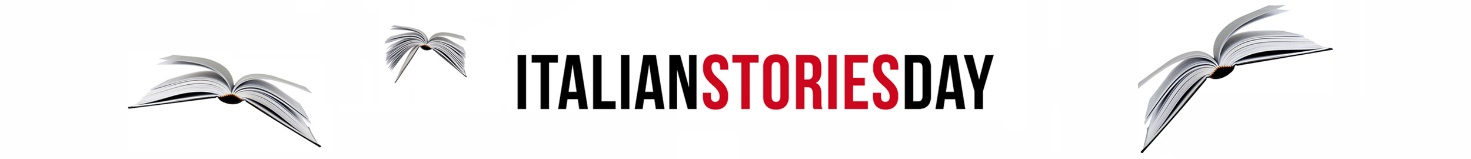 GLI AUTORIEdoardo AlbinatiEdoardo Albinati è nato a Roma nel 1956. Lavora come insegnante nel carcere di Rebibbia. Tra i suoi libri Maggio selvaggio, Orti di guerra, 19, Sintassi italiana, Svenimenti, Tuttalpiù muoio (scritto con Filippo Timi), Vita e morte di un ingegnere. Nel 2016 ha vinto il Premio Strega con La scuola cattolica.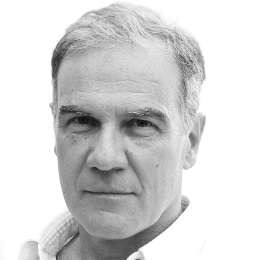 LA SCUOLA CATTOLICARoma, anni Settanta: un quartiere residenziale, una scuola privata. Sembra che nulla di significativo possa accadere, eppure, per ragioni misteriose, in poco tempo quel rifugio di persone rispettabili viene attraversato da una ventata di follia senza precedenti; appena lasciato il liceo, alcuni ex alunni si scoprono autori di uno dei più clamorosi crimini dell’epoca, il Delitto del Circeo. Edoardo Albinati era un loro compagno di scuola e per quarant’anni ha custodito i segreti di quella “mala educación”. Ora li racconta guardandoli come si guarda in fondo a un pozzo dove oscilla, misteriosa e deforme, la propria immagine. Da questo spunto prende vita un romanzo poderoso, che sbalordisce per l’ampiezza dei temi e la varietà di avventure grandi o minuscole: dalle canzoncine goliardiche ai pensieri più vertiginosi, dalla ricostruzione puntuale di pezzi della storia e della società italiana, alle confessioni che ognuno di noi potrebbe fare qualora gli si chiedesse: “Cosa desideravi davvero, quando eri ragazzo?”. Adolescenza, sesso, religione e violenza; il denaro, l’amicizia, la vendetta; professori mitici, preti, teppisti, piccoli geni e psicopatici, fanciulle enigmatiche e terroristi. Mescolando personaggi veri con figure romanzesche, Albinati costruisce una narrazione potente e inarrestabile che ha il coraggio di affrontare a viso aperto i grandi quesiti della vita e del tempo, e di mostrare il rovescio delle cose. La scuola cattolica è forse il libro che mancava nella nostra cultura.Tiziana TrianaTiziana Triana (Tivoli, 1975), è direttrice editoriale di Fandango Libri, una casa editrice indipendente con sede a Roma. Lavora in editoria dal 2002. Il suo primo romanzo, Luna Nera - Le Città Perdute (Vol I), il primo libro di una trilogia new-adult, sarà pubblicato in Italia da Marsilio-Sonzogno nell'ottobre 2019.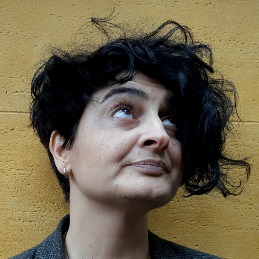 LUNA NERANel secolo della Rivoluzione scientifica, dell’Inquisizione e della caccia alle streghe, una ragazza e un ragazzo si ritrovano, come Giulietta e Romeo, in due fazioni avverse che si sono giurate una guerra spietata.Italia, Diciassettesimo secolo. Adelaide (Ade), sedici anni, corre e tiene per mano Valente, suo fratello, che è ancora un bambino. Deve scappare da Torre Rossa e dalla casa in cui è cresciuta, perché l’accusa che le pende sulla testa porta dritta al rogo: stregoneria. Già qualche giorno prima, 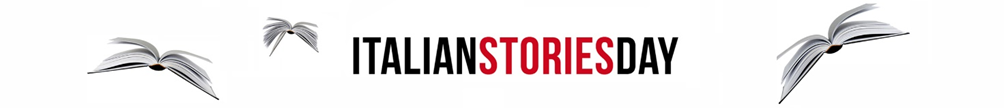 al mercato, avrebbe rischiato di essere linciata, se non fosse accorso in suo aiuto Pietro, un giovane attraente che è appena tornato al villaggio dopo gli studi a Roma. Nella campagna laziale, tra le torri di guardia dismesse dell’esercito romano, boschi frondosi e ruscelli, riparato da un muro di rovi, si nasconde un gruppo di donne che si sussurra pratichino la magia nera. Nessuno sa chi siano né da dove vengano; reclutano e proteggono ragazze come Ade, che la società ha messo al bando. È qui – in un mondo di sole donne, ciascuna delle quali ha una storia avventurosa alle spalle – che Ade e il suo fratellino trovano rifugio e vengono iniziati alle arti del gruppo.A questa comunità femminile in odore di stregoneria danno una caccia spietata i benandanti, capitanati da Sante, il padre di Pietro: una congrega di uomini forti che hanno un solo nemico – le streghe –, e un potente sostenitore – la Chiesa cattolica. Solo che Pietro non crede nelle streghe, e soprattutto si è innamorato di Ade dal primo momento in cui l’ha vista.  Stefania AuciNata a Trapani, palermitana d’adozione, Stefania Auci è un’insegnante di sostegno. Ha pubblicato due romance storici con la Harlequin Mondadori; un romanzo storico, Florence, con Baldini & Castoldi, ambientato nella Firenze del 1914. Insieme con l’amica e collega Francesca Maccani ha scritto un breve pamphlet sulle condizioni della scuola italiana, La Cattiva scuola, edito da Tlon.
Nella primavera del 2019 esce per Nord il primo volume della saga sulla famiglia Florio, I leoni di Sicilia, i cui diritti di traduzione sono stati venduti a Harper Collins in Usa, Canada e Australia, a Albin Michel in Francia, a Grijalbo in Spagna, a Goldman in Germania, a De Bezige Bij in Olanda e i cui diritti cine televisivi sono stati opzionati.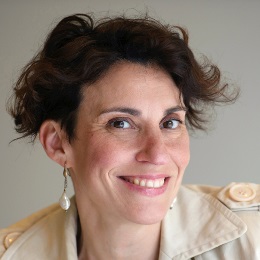 I LEONI DI SICILIA – LA SAGA DEI FLORIODal momento in cui sbarcano a Palermo da Bagnara Calabra, nel 1799, Paolo e Ignazio Florio guardano avanti, irrequieti e ambiziosi, decisi ad arrivare più in alto di tutti. A essere i più ricchi, i più potenti. E ci riescono: in breve tempo, i fratelli rendono la loro bottega di spezie la migliore della città, poi avviano il commercio di zolfo, acquistano case e terreni dagli spiantati nobili palermitani, creano una loro compagnia di navigazione… E quando Vincenzo, figlio di Paolo, prende in mano Casa Florio, lo slancio continua, inarrestabile: nelle cantine Florio, un vino da poveri – il marsala – viene trasformato in un nettare degno della tavola di un re; a Favignana, un metodo rivoluzionario per conservare il tonno – sott’olio e in lattina – ne rilancia il consumo… In tutto ciò, Palermo osserva con stupore l’espansione dei Florio, ma l’orgoglio si stempera nell’invidia e nel disprezzo: quegli uomini di successo rimangono comunque «stranieri», «facchini» il cui «sangue puzza di sudore». Non sa, Palermo, che proprio un bruciante desiderio di riscatto sociale sta alla base dell’ambizione dei Florio e segna nel bene e nel male la loro vita; che gli uomini della famiglia sono individui eccezionali ma anche fragili e – sebbene non lo possano ammettere – hanno bisogno di avere accanto donne altrettanto eccezionali: come Giuseppina, la moglie di Paolo, che sacrifica tutto – compreso l’amore – per la stabilità della famiglia, oppure Giulia, la giovane milanese che entra come un vortice nella vita di Vincenzo e ne diventa il porto sicuro, la roccia inattaccabile. Intrecciando il percorso dell’ascesa commerciale e sociale dei Florio con le loro tumultuose vicende private, sullo sfondo degli anni più inquieti della Storia italiana – dai moti del 1818 allo sbarco di Garibaldi in Sicilia –, Stefania Auci dipana una saga familiare d’incredibile forza, così viva e pulsante da sembrare contemporanea.